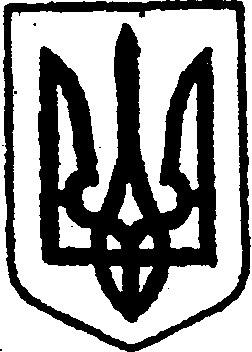 КИЇВСЬКА ОБЛАСТЬТЕТІЇВСЬКА МІСЬКА РАДАVІІІ СКЛИКАННЯПʼЯТА  СЕСІЯПРОЄКТ Р І Ш Е Н Н Я    27.04.2021 р.                                                                    №       - 05 - VIIІ       З метою забезпечення ефективного використання комунального майна Тетіївської міської територіальної громади, керуючись статтями 26, 60 Закону України «Про місцеве самоврядування в Україні», Закону України «Про оцінку майна, майнових прав та професійну оціночну діяльність в Україні», Положення про конкурсний відбір суб’єктів оціночної діяльності, затвердженого наказом Фонду Державного майна №2075 від 31.12.2015 року, враховуючи пропозиції постійної комісії з питань торгівлі, житлово – комунального господарства, побутового обслуговування, громадського харчування, управління комунальною власністю, благоустрою, транспорту, зв’язку, Тетіївська міська рада                                        В И Р І Ш И Л А:Затвердити Положення про конкурсну комісію з відбору суб'єктів оціночної діяльності для проведення незалежної оцінки майна, яке перебуває у комунальній власності Тетіївської міської територіальної громади згідно додатку (додається). Міському голові створити конкурсну комісію з відбору суб'єктів оціночної діяльності для проведення незалежної оцінки майна, яке перебуває у комунальній власності Тетіївської міської територіальної громади.3. Контроль за виконанням рішення покласти на комісію з питань торгівлі, житлово – комунального господарства, побутового обслуговування, громадського харчування, управління комунальною власністю, благоустрою, транспорту, зв’язку (голова комісії - Фармагей В.В.) та першого заступника міського голови Кизимишина В.Й.             Міський голова                                                Богдан БАЛАГУРАПОЛОЖЕННЯпро конкурсну комісію з відбору суб'єктів оціночної діяльності для проведення незалежної оцінки майна, яке перебуває у комунальній власності Тетіївської міської територіальної громадиЗагальні положення1. Це Положення визначає процедуру діяльності  конкурсної комісії  з відбору суб'єктів оціночної діяльності, які отримали сертифікат суб'єкта оціночної діяльності для проведення незалежної оцінки майна. Замовником послуги з незалежної оцінки майна виступає виконавчий комітет Тетіївської міської ради,  який укладає договір з переможцем конкурсу.2. У цьому Положенні наведені нижче терміни вживаються в такому значенні:учасник конкурсу - суб'єкт оціночної діяльності, який подав документи, що відповідають умовам конкурсу, і якого допущено до участі в конкурсі;конкурсна комісія - група осіб з депутатів Тетіївської міської ради, посадових осіб Тетіївської міської ради та інших для проведення конкурсу та конкурсної документації претендентів на участь у конкурсі ;конкурсна документація - конкурсна пропозиція та підтвердні документи та документи щодо практичного досвіду виконання робіт з оцінки та оцінювачів, які будуть залучені до виконання робіт оцінки та
конкурсна пропозиція - пропозиція учасника конкурсу щодо вартості виконання робіт з оцінки, калькуляції витрат, пов’язаних з наданням таких послуг, а також строку їх виконання; підтвердні документи - документи, які визначають юридичний статус претендента та містять інформацію про склад оцінювачів, які безпосередньо будуть надавати послуги з оцінки майна, їх практичний досвід, а також відповідні документи, що підтверджують право на проведення таких робіт;3. Конкурсний відбір суб'єктів оціночної діяльності здійснюється конкурсною комісією (далі - комісія), персональний склад якої затверджується розпорядженням Тетіївського міського голови.4. Очолює комісію голова комісії. Голова комісії у межах наданих повноважень:скликає засідання комісії;головує на засіданнях комісії;видає розпорядження та доручення, обов'язкові для членів комісії; організовує підготовку матеріалів для подання на розгляд комісії; представляє комісію у відносинах з установами та організаціями;вносить на розгляд  міського голови пропозиції щодо змін у складі комісії;підписує документи щодо роботи комісії.        5. Секретар комісії:        забезпечує виконання доручень голови комісії;готує матеріали для розгляду на засіданні комісії;оформляє протоколи засідань комісії.6. До повноважень комісії належать:       -  повідомлення учасника конкурсу про результати розгляду його          пропозиційпідготовка інформаційного повідомлення про проведення конкурсу;розгляд поданих претендентами підтвердних документів з метою  з'ясування їх повноти і відповідності до Положення;повідомлення претендента про недопущення його до участі у конкурсі у зв'язку з порушеннями вимог цього Положення в частині відповідності, повноти та своєчасності подання конкурсної документації.7. Вимогами до претендентів для участі у конкурсі з відбору суб'єктів оціночної діяльності передбачено наявність:відповідної кваліфікації оцінювачів стосовно оцінки об'єкта оцінки, що має підтверджуватися чинними кваліфікаційними документами оцінювачів та свідоцтвами про реєстрацію в Державному реєстрі оцінювачів;досвіду суб'єкта оціночної діяльності у проведенні оцінки майна, зокрема, подібного майна;переліку оцінювачів, які будуть залучені до виконання робіт з оцінки майна та підписання звітів про оцінку майна, та їх особистого досвіду у проведенні оцінки подібного майна;письмової згоди оцінювачів, яких додатково буде залучено суб'єктом оціночної діяльності до виконання робіт з оцінки майна.Підготовка до проведення конкурсу8. Інформація про проведення конкурсу має містити:дату, час і місце проведення конкурсу;кінцевий термін подання документів; інформацію про об’єкт оцінки;термін виконання робіт в календарних днях (у разі потреби);перелік підтвердних документів, які подаються на розгляд комісії;кваліфікаційні вимоги до учасників конкурсу (вимоги щодо  практичного досвіду з оцінки майна, зокрема, подібного майна);місцезнаходження комісії, контактні телефони.9. Інформація про проведення конкурсу публікується у друкованих засобах масової інформації за 14 - 30 днів до оголошеної дати проведення конкурсу. Інформацію може бути розміщено на web-сторінці Тетіївської міської  ради.10. Претенденти подають до Тетіївської міської  ради конкурсну документацію. Конкурсна документація подається в запечатаному конверті з описом підтвердних документів, що містяться в конверті. На конверті слід зазначити: «На конкурс з відбору суб’єктів оціночної діяльності», а також зазначити назву об’єкта оцінки, щодо якого буде проводитися конкурсний відбір суб’єкта оціночної діяльності, та найменування юридичної особи або прізвище, ім’я, по батькові фізичної особи - підприємця, який подає конкурсну документацію.До підтвердних документів, поданих на конкурс із відбору суб'єктів оціночної діяльності, належать:заява на участь у конкурсі;копія установчого документа претендента;копії кваліфікаційних документів оцінювачів, які працюють у штатному складі та яких буде залучено до проведення оцінки і підписання звіту про оцінку майна;письмові згоди оцінювачів, яких буде додатково залучено претендентом до проведення робіт з оцінки майна та підписання звіту про оцінку майна, завірені їхніми особистими підписами;копія сертифіката суб'єкта оціночної діяльності та копія ліцензії на виконання землеоціночних робіт, видана центральним органом виконавчої влади з питань земельних ресурсів (у разі оцінки об'єкта приватизації разом із земельною ділянкою, на якій він розташований);інформація про претендента (документ, який містить відомості про претендента щодо його досвіду роботи, кваліфікації та особистого досвіду роботи оцінювачів, які працюють у його штатному складі та додатково залучаються ним, з незалежної оцінки майна, у тому числі подібного майна тощо).Конкурсна пропозиція претендента подається у окремому запечатаному конверті і має містити пропозицію щодо вартості виконання робіт, калькуляції витрат, пов'язаних з виконанням робіт, а також терміну виконання робіт, якщо він не визначений в інформації про проведення конкурсу. До участі в конкурсі з метою надання послуг з оцінки майна можуть бути допущені претенденти, які діють на підставі сертифікатів суб’єкта оціночної діяльності, виданих відповідно до Закону України «Про оцінку майна, майнових прав та професійну оціночну діяльність в Україні», якими передбачено провадження практичної діяльності з оцінки майна за напрямами оцінки майна та спеціалізаціями в межах таких напрямів, що відповідають об’єкту оцінки, а також вимогам до учасників конкурсу.11. Конкурсну документацію слід подавати до Тетіївської міської  ради
не пізніш, як за 4 дні до дня проведення конкурсу. У разі невідповідності, неповноти конкурсної документації або її несвоєчасного подання претендент до участі у конкурсі не допускається, про що його письмово повідомляє секретар комісії. Конкурсні документи претендентів, яких не допущено до участі у конкурсі, повертаються секретарем комісії за їх письмовою заявою після підписання протоколу засідання комісії.12. Претендент має право відкликати свою заяву до дати проведення конкурсу, повідомивши про це письмово голову комісії.Порядок проведення конкурсу13. Засідання комісії проводиться у разі присутності не менше двох третин її кількісного складу. Конкурс проводиться за наявності не менш як двох учасників.14. На засіданні комісія розглядає та аналізує підтвердні документи претендентів. Конверти учасників конкурсу з конкурсною пропозицією розпечатуються на засіданні комісії.15. Під час обрання переможця конкурсу з відбору суб'єктів оціночної діяльності враховуються:кількість та кваліфікація оцінювачів, які перебувають у штатному складі учасника конкурсу, а також тих, що додатково ним залучаються для проведення оцінки майна;досвід учасника конкурсу з оцінки подібного майна;досвід учасника конкурсу з оцінки саме того об'єкта, оцінку якого  планується здійснити за підсумками оголошеного конкурсу з відбору суб'єкта  оціночної діяльності;
         кількість оцінювачів, яких планує залучити учасник конкурсу з метою підготовки звіту про оцінку майна та його підписання, та їх особистий практичний досвід щодо оцінки майна, у тому числі подібного майна; запропонована учасником конкурсу вартість виконання робіт порівняно із звичайною ціною;кількість конкурсів, у яких учасник конкурсу брав участь, та кількість перемог у цих конкурсах (враховується як критерій комісією окремо);
кількість звітів про оцінку майна, які на час проведення конкурсу підготовлені (готуються) претендентом на виконання договорів на проведення оцінки майна, укладених за підсумками попередніх конкурсів.16. Рішення комісії приймається шляхом голосування.Члени комісії повинні голосувати за кожного учасника конкурсу "за" чи "проти". Учасник конкурсу, пропозиції якого найбільш повно відповідають умовам конкурсу, а також є оптимальними з урахуванням якості виконуваних робіт з оцінки і їх вартості, та який отримав найбільшу кількість голосів "за" присутніх на засіданні членів комісії (але не менше половини голосів членів комісії, присутніх на засіданні), визнається його переможцем. Якщо за таких умов має місце однакова кількість голосів "за", отримана одночасно кількома учасниками конкурсу, то визначальним голосом є голос голови конкурсної комісії.17.Результати конкурсу оформляються протоколом. Відомість (відомості) підсумків голосування додаються до протоколу. Протокол підписують усі присутні на засіданні члени комісії.Інші питання, пов'язані з конкурсом та його результатами18. Якщо не надійшло жодної заяви на участь у конкурсі, конкурс вважається таким, що не відбувся. У цьому випадку голова комісії приймає рішення про повторне проведення конкурсу та призначає його дату.         19. У разі наявності одного учасника конкурсу комісія приймає рішення стосовно укладення з ним договору на проведення оцінки, якщо учасник конкурсу відповідає вимогам, та запропонована ним ціна виконання робіт не перевищує звичайну ціну, установлену для відповідної групи об’єктів.20. Комісія протягом трьох робочих днів від дня проведення конкурсу оформляє протокол і оголошує результати конкурсу.21. Належним чином оформлений протокол скеровується до Орендодавця майна для укладання  договору з оцінки майна з переможцем конкурсу з відбору суб’єктів оціночної діяльності.22. До проекту договору на проведення оцінки майна, який укладається з переможцем конкурсу, додаються відповідні документи, що підтверджують наявність трудових відносин між переможцем конкурсу та оцінювачами, письмова згода яких надавалася у конкурсній документації, і які додатково залучаються ним до виконання робіт за договором, зокрема, до складання та підписання звіту про оцінку майна та висновку про вартість майна. У разі відсутності хоча б одного документа, що підтверджує наявність трудових відносин з оцінювачем, письмова згода якого подавалася у конкурсній документації, договір на проведення оцінки майна не укладається.23. Інформація про результати конкурсу у десятиденний строк  публікується у друкованих засобах масової інформації або на сайті Тетіївської міської ради.        Секретар міської ради                                   Наталія ІВАНЮТА          Про затвердження Положення про конкурснукомісію комісії з відбору   суб'єктів оціночної діяльності для проведення незалежної оцінки комунального майна Тетіївської міської територіальної громади                                                                                Додаток                                                                  до проєкту рішення п’ятої сесії                                                             міської  ради VІІІ скликання                                                                                                                             від 27.04.2021 року №  -05-VIIІ